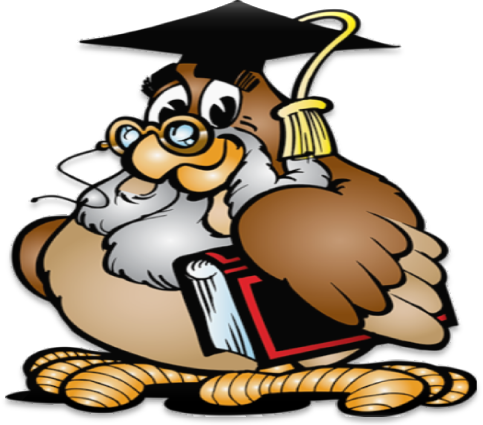 Прийнято на засіданні ШС «ЮНА»    ___   ___________   року (Протокол №1)Мета: Створення умов для всебічного розвитку школярів в умовах класного колективу.Загальні положення:Загальношкільний конкурс „Клас року” проводиться в чотирьох номінаціях: „Кращий клас із навчання”, „Найактивніший клас”, „Клас — митець”, „Найзгуртованіший клас”.„Кращий клас із навчання”В цій номінації представлені класи, які мають найвищий індекс успішності за підсумками року та переможців етапів Всеукраїнських олімпіад з базових дисциплін.„Найактивніший клас”В цій номінації представлені класи, які є переможцями та призерами за підсумками року загальношкільних акцій, які мають дієве самоврядування, активно працюють разом з класним керівником по втіленню гуманістичних ідей виховання.„Клас-митець”В цій номінації представлені класи, які беруть активну участь у загальношкільних заходах та є переможцями міських, обласних, Всеукраїнських конкурсів та фестивалів художньо-естетичного напрямку.„Найзгуртованіший клас”В цій номінації представлені класи, які є одностайним дружнім класним колективом, разом вирішують всі питання класу, активно працюють по підготовці різноманітних заходів.Підсумки та нагородженняПідсумки конкурсу підводяться в травні місяці за всіма номінаціями. Переможці нагороджуються дипломами. Нагородження відбувається на лінійці присвяченій закінченню навчального року.